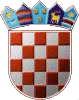 REPUBLIKA HRVATSKAKRAPINSKO - ZAGORSKA ŽUPANIJA      OPĆINA VELIKO TRGOVIŠĆE             OPĆINSKI NAČELNIKKLASA: 023-01/12-01/314UR.BROJ: 2197/05-05-20-64Veliko Trgovišće, 03.09.2020.g.  	Na temelju članka  48. Zakona o lokalnoj i područnoj (regionalnoj) samoupravi („Narodne novine“ broj: 33/01, 60/01-vjerodostojno tumačenje, 129/05, 109/07, 125/08, 36/09, 150/11, 144/12., 19/13., 137/15., 123/17. i 98/19.)  i članka 49. Statuta općine Veliko Trgovišće („Službeni glasnik Krapinsko zagorske županije“ broj: 23/09., 8/13., 06/18., 11/20. – pročišćeni  tekst i 17/20.) dana  03.  rujna 2020. godine Općinski načelnik općine Veliko Trgovišće donosiO D L U K U I          Odobrava se subvencioniranje troškova javnog linijskog autobusnog prijevoza redovitih učenika srednjih škola s prebivalištem na području općine Veliko Trgovišće, u slijedećim iznosima:	- I zona do 10,00 km, sa 69 kn; 	- II zona od 10,01 do 20,00 km, sa 99 kn; 	- III zona od 20,01 do 30,00 km,  sa 122 kn; 	- IV zona od 30,01 do 40,00 km, sa 145 kn;	- V zona od 40,01 do 50,00 km, sa 168 kn; 	- VI zona od 50,01 i više km sa 198 kn.	Ako je u mjesecu broj nastavnih dana deset ili manje subvencija se umanjuje za ½ i prijevoznici su dužni učenicima izdati polumjesečnu kartu.   IIPravo na subvenciju iz točke 1. mogu ostvariti učenici kojima je škola udaljena 5 i više kilometara od stana i  svakodnevno putuju od mjesta prebivališta do škole.   III	Ova Odluka primjenjuje se za period  rujan 2020.- lipanj 2021.g.IV	Međusobna prava i obveze između  prijevoznika  i općine V.Trgovišće uredit će se posebnim  ugovorom.          OPĆINSKI  NAČELNIK	              Robert Greblički DOSTAVLJA SE:Vrelej d.o.o. Klanjec,Presečki grupa d.o.o. KrapinaStubaki prijevoz d.o.o., Strmec Stubički 178, St.TopliceDIV 4 d.o.o., Poznanovec, R.J.Španca 1,Domi – prijevoz, Zlatar, Ulica Dragutina Domjanića 7ARačunovodstvo, ovdjeArhiva, ovdje